(MT02)   –  [AR]    Themen Texte  /  مواضيع النصوص        Muttersprache  /  اللغة الأم  Höre dir die Wörter an (MP3) .. استمع للكلمات (MP3) ..zum Text Muttersprache  /  إلى النص "اللغة الأم" weiter zu Teil 2 / تابع الجزء 2die Sprache  /  die Mutterspracheاللغة / اللغة الأمdie Bedeutung المعنىetwas kennzeichnenضع علامة على شيء ماetwas verstehen  /  der Verstand فهم شيء ما / العقلetwas begreifen  /  der Begriff فهم شيء ما / المصطلحdie Melodie اللحنder Ausdruck التعبيرdas Wort  /  der Wortschatz الكلمة / المفرداتetwas gebrauchen  /  der Gebrauch استخدم شيئًا / الاستخدامwesentlich كبيرunterscheiden  /  der Unterschied يميز / الفرقdie Umgebung البيئةdie Umgangssprache العاميةdie Unterrichtssprache لغة التدريسetwas festlegen, bestimmen تحديد شيء ما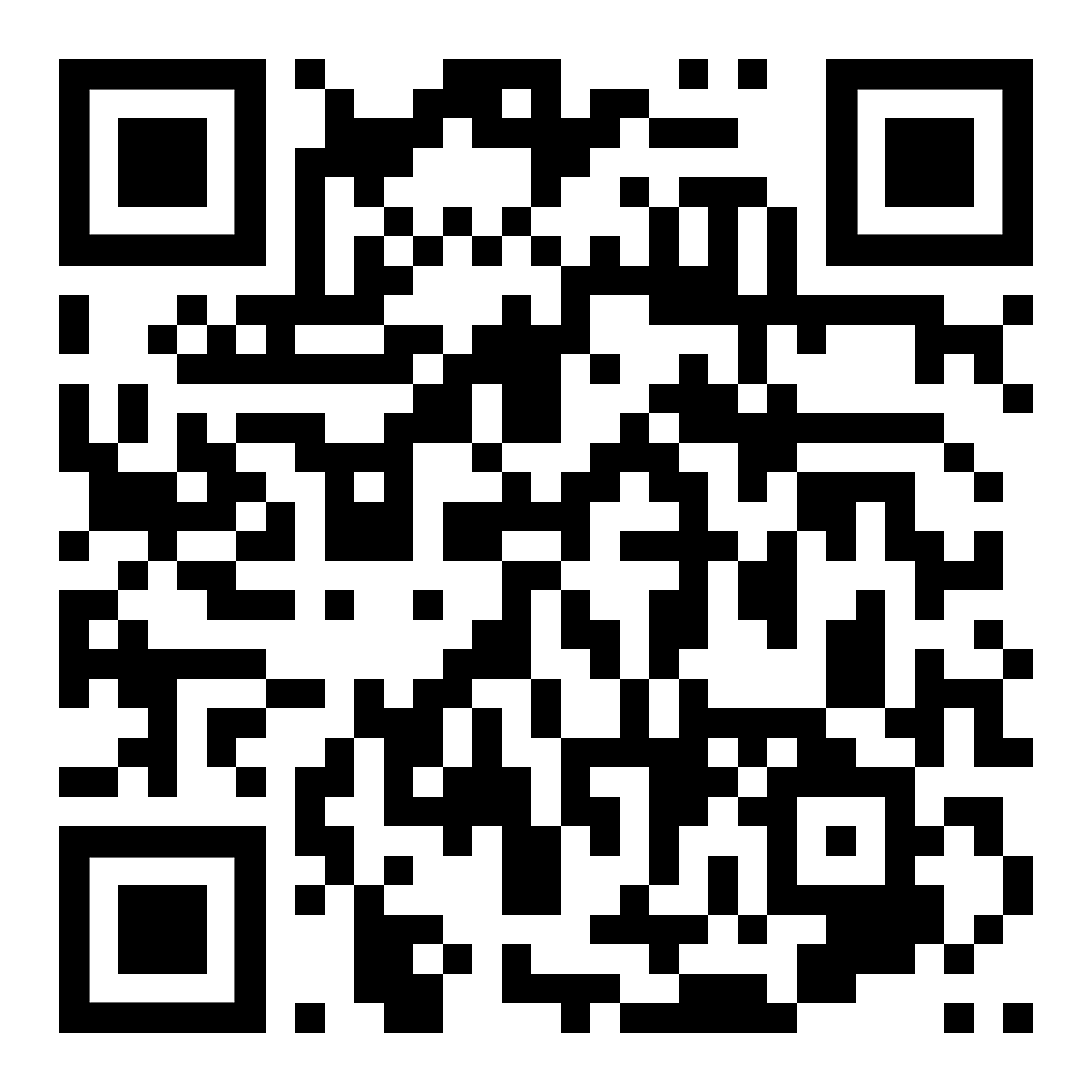 diese Seite  /  هذه الصفحة https://www.kleine-deutsch-hilfe.at/MT02_AR.htm ما هي الكلمة في اللغة العربية؟die Sprache  /  die Muttersprachedie Bedeutung etwas kennzeichnenetwas verstehen  /  der Verstand etwas begreifen  /  der Begriff die Melodie der Ausdruck das Wort  /  der Wortschatz etwas gebrauchen  /  der Gebrauch wesentlich unterscheiden  /  der Unterschied die Umgebung die Umgangssprache die Unterrichtssprache etwas festlegen, bestimmen Wie heißt das Wort auf Deutsch?اللغة / اللغة الأمالمعنىضع علامة على شيء مافهم شيء ما / العقلفهم شيء ما / المصطلحاللحنالتعبيرالكلمة / المفرداتاستخدم شيئًا / الاستخدامكبيريميز / الفرقالبيئةالعاميةلغة التدريستحديد شيء ما